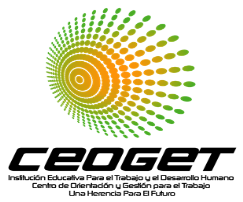 TECNICO EN CONTABILIDAD Y FINANZAS 2015UNIDAD DE APRENDIZAJE PAQUETES CONTABLESA través del Programa MONICA 8,5.  Realice los asientos contables,  teniendo en cuenta generar los documentos soportes de cada transacción.  Cada venta debe llevar su respectiva factura,  cada orden de compra debe llevar su reporte de compra,  los estados de cuenta de clientes y proveedores,  libro mayor, balance general, estado de resultados o de pérdidas y ganancias y reporte de Kardex.Recuerde no cambiarle el nombre al archivo que genera el Software.MONTAJES Y REPUESTOS, dirección Calle 128 sur # 40-205 La estrella,  Tel 4445589,  NIT 89076890-2.La empresa MONTAJES Y REPUESTOS S.AS,  es una empresa que se encarga de comercializar piezas y repuestos para la industria metalmecánica.   Dos socios se unieron y aportaron la suma de $23.000.000 en efectivo,  un vehículo por valor de $12.000.000,   Equipos de oficina por valor de $4.000.000, una cuenta en el Banco de Colombia por $23,000,000  que será la cuenta oficial de la empresa y además aportaron el siguiente inventario de productos.    (anexar la fotografía de cada producto cuando lo cree)Se realiza la venta de los siguientes repuestos a la empresa METALMECANICOS S.A.S. (130501)4000 Tornillos TR400 precio 16000 Tornillos TR600 precio 27000 Arandelas AR200 precio 2Registre esta venta teniendo en cuenta un IVA del 16% retención del 4%.   El pago es 50% en efectivo y el resto a 30 días.   Dirección de envió del pedido: Calle 34 # 56-45 Medellín,  teléfono 5678970.  Contacto Pedro Madrigal.Se realiza la venta de los siguientes repuestos a la empresa MANTENIMIENTO Y SERVICIO SAS. (130502)4000 Tornillos TR400 Precio 25600 Tornillos TR600 Precio 27700 Arandelas AR200 Precio 1Registre esta venta teniendo en cuenta un IVA del 16%.  Retención del 4%.  El pago es en efectivo.  Dirección de envió del pedido: Calle 77 # 90-70 Medellín,  teléfono 6689000.  Contacto Andrea López.Se realiza una orden de pedido a la empresa SUMIREPUESTOS LTDA. (220501).  El pedido es el siguiente :5000 tornillos TR400 costo de $45 10000 arandelas AR200. Costo de $30El costo de los productos deben actualizarse en el Kardex por promedio ponderado, se cancelara a crédito.  IVA del 16%.   La empresa está ubicada en la Carrera 80 # 34-90.   Preguntar por Pedro Arbeláez. Tel 5690000.Se pagan servicios públicos por valor de $570.000,  se cancela en efectivo.Se vende el vehículo de la empresa a un valor de $15.000.000.   cancelan en efectivo.Se recibe el pedido de la empresa SUMIREPUESTOS.  Recuerde actualizar el Kardex y registrar en el asiento contable.Se pagan salarios por valor de $4, 500,000 en cheque.Se traslada al banco $6, 000,000 que están en la caja.La empresa recibe un préstamo por parte del Banco de Bogotá por la suma de $10, 000,000,  los cuales fueron consignados en cuenta del Banco de Colombia.La empresa compra muebles de oficina a MUEBLES PIZANO por valor de      $5, 000,000  mas IVA se pagara a crédito.La empresa le abona a SUMIREPUESTOS S.A el 60% de la deuda  por compra de mercancías,  se gira un cheque.METALMECANICOS cancela la deuda por la compra de repuestos.la empresa cancela el 30% de la deuda con el Banco de Bogotá, gira un cheque por este valor.Se le cancela $1.200.000 a un asesor en manejo de inventarios. Se le retiene el 10%.Se le cancela en efectivo a una empresa de coaching $2.300.000 como parte de un programa de recreación.   510566.Se realiza la venta de los siguientes repuestos a la empresa FORJAR ENSAMBLES SAS. (130503)7000 Tornillos TR400.  Precio 210000 Tornillos TR600.  Precio 110000 Arandelas AR200.  Precio 2Registre esta venta teniendo en cuenta un IVA del 16% y retención del 4%.   El pago es en efectivo.  Dirección de envió del pedido: Calle 79 # 70-80 Sabaneta,  teléfono 7009000.  Contacto Patricia Claun.Se realiza una orden de pedido a la empresa INDUSTRIAL FERRETERA. (220502). El pedido es el siguiente :10000 tornillos TR600.   Costo de $5120000 arandelas AR200. Costo de $32El costo de los productos son los mismos que al inicio, se cancelara a crédito.  IVA del 16%.   La dirección de la empresa es Calle 45 con transversal 34.  Teléfono 4346789. Contacto María Suaza.Se cancela en efectivo la deuda que existe con el Banco de Bogotá.La empresa recibe $1.500.000 en efectivo por concepto de arriendo de local.El pedido de la empresa INDUSTRIAL FERRETERRA llega a las instalaciones de la empresa junto con su factura.La empresa se gasta $2,000,000 en efectivo por concepto de gastos e papelería.Se gastan $4,300,000 en efectivo por concepto de viáticos para un Empleado de la empresa.Se pagan comisiones de ventas por valor de $1,000,000 en efectivo.Se trasladan $4,000,000 que están en la caja a la cuenta bancaria de la empresa.Se venden a la empresa MULTIFUNCIONALES SAS (130504) los siguientes repuestos en efectivo. IVA del 16% y retención del 5,5%. 9000 tornillos TR600 precio 27800 arandelas AR200 precio 1.REFERENCIACODIGO PUC INVENTARIOCODIGO PUC COSTOCODIGO PUC VENTASPRODUCTOCANTIDADCOSTO INICIALPRECIO DE VENTA 1PRECIO DE VENTA 2TR400143501620501413501Tornillo 4 mm26000$40$110$115TR600143502620502413502Tornillo 6 mm34000$50$130$150AR200143503620503413503Arandela 2 cm25000$25$ 45$65